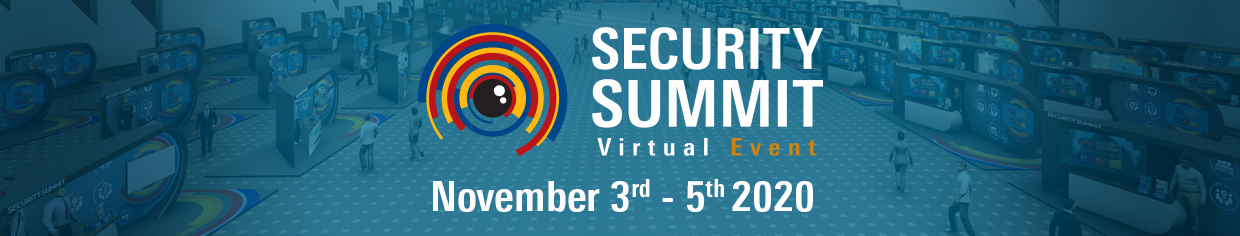 B2B NETWORKING at SECURITY SUMMIT 2020 – VIRTUAL EVENTSarajevo Economic Region Development Agency ‘SERDA’ and Enterprise Europe Network (EEN), in cooperation with a&s Adria magazine and with the support from numerous partners and media, organize online B2B networking at the Security Summit 2020 – Virtual Event.The B2B networking program supports the companies in their international search of future partners and cooperants. Alongside the conference and exhibition, which include keynote speeches, case studies, side events as well as product placement, these B2B sessions are planned in an online format from 9 AM until 5 PM starting November 3rd through November 5th, 2020.  All interested parties for the B2B networking can register at https://securitysummit2020.asadria.b2match.io/ . Further, you can choose which day(s) of the event are most convenient to you and immediately schedule 1on1 meetings in accordance with your business preferences. The meetings will take place at the event platform itself and the only required equipment is a PC, tablet or smartphone (with functionable camera and microphone). Type of industries that we cover: Technical Protection & Solutions Security ServicesIT and IoT Communication/ TransportationEnergy & EnvironmentFinanceEngineering & ArchitectureGovernment and MilitarySecurity Summit 2020 is a place where the professionals and experts from security, safety, and IoT industries from within the region as well the whole Europe will gather. The participants’ pool includes manufacturers, distributors, system integrators, installers and project managers, security managers, SME owners, decision-makers, representatives of government security agencies as well as end-users.For the last five years, a&s Adria magazine, as a professional security magazine providing total security solutions, has been organizing an annual leading trade show of security industry in the Adriatic region named Adria Security Summit powered by Intersec (a member of Messe Frankfurt Group). The main idea of Security Summit 2020 is to bring international and regional companies together with the aim of exchanging experiences and innovations, engaging in networking as well as presenting products and solutions.Why should you participate:1. Networking (B2B virtual meetings with peer professionals)2. Education (live sessions, keynote speeches, case studies, and side events)3. Exhibition (product placement at the virtual booth, brand awareness)Registration to the event is free of charge. Official Spoken Language: EnglishAgenda: November 3-5, 202009:00 – 17:00		B2B matchmaking	11:00 – 13:00 		Keynote speeches13:00 – 14:30		Case studies13:00 – 17:00 		Side eventsDeadlines:Register for free at this business matching event via the following link.Additional information is readily available via the official web page of the Security Summit 2020.For more information and help with the registration process in general:Sarajevo Economic Region Development Agency ‘SERDA’Aida Džamalija Duran+387(0)641520aida@serda.ba a&s Adria MagazineTarik Rovčanin+387(0)33 788 985tarik.rovcanin@asadria.com   October 7 – November 2Online registration of participants (adding the collaboration profile at the event platform); Choosing profiles of interest and booking B2B meetings at the event platformNovember 3 – 5Last-minute booking and Security Summit 2020 B2B matchmaking; attendance at keynote speeches, case studies, and side event sessions